Publicado en Barcelona el 22/04/2022 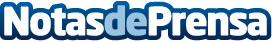 Trading Institucional y Método Wyckoff, los mejores libros de Trading, Forex y Bolsa este 2022Aunque cada día es un buen día para comprar y leer un buen libro, hay un día especial para hacerlo: Sant Jordi. El día de la rosa y el libro es el día en que muchos salen a la calle a comprarse un buen libroDatos de contacto:Javier Castella627 322 548Nota de prensa publicada en: https://www.notasdeprensa.es/trading-institucional-y-metodo-wyckoff-los Categorias: Nacional Finanzas Literatura Emprendedores Consumo http://www.notasdeprensa.es